The weeping willow outside the park is very dangerous. The cave made out of its branches and anyone who goes in never comes out. We all know this because a new girl went through the branches. We waited to see when she came out but there was no sign of her. Her mum called the police but she was never found again. Since then nobody has even dared to touch the tree.It seems to be haunted because Lily the girl who lives beside the tree hears howling noises at night. Even though she has lived there for 11 years she still gets scared. When she looks out the window all she can see is…Nothing! That’s all she can see, nothing just pitch black nothing!Any ways let’s get on with the story. I was in the park playing with my friends and I saw that the weeping willow had moved. I screamed and my friends rushed over to see if I was alright. “I think the willow just moved,” I said. “It did!” exclaimed Sasha. “No that isn’t good, I’ve heard stories about that if the tree moves and the wind changes then the closest thing to it gets grabbed by the branches and in it goes” said Lily worriedly. “Well run!” yelled Sophie. We ran for our lives but the tree had moved so we ran straight into it. We screamed as we got grabbed, and Lily’s mum came out to see what all this commotion was about and the first thing she saw was the tree in a different place. Then she nearly fainted. Then she noticed the trees were blowing in the other direction. Then she fainted.While we were in the tree cave we sat there in shock but we jumped to our feet when we heard “come follow me, come play with me, BE MY FRIEND!’’ “Aaaaaaaaarrrrrrrrrgggggggggghhhhhhhhh” we screamed.Then all of a sudden we saw the girl who disappeared a few years ago. She said “don’t fall for it!” “I feel dizzy,” said Lily. “Are you a ghost?” “Yes, please don’t follow the voice I don’t want the same thing to happen to you.” “What happened after you followed the voice?” I questioned. “I played and played till I could play no more, then she got angry and made me promise that I would stay here and do whatever she says and then I turned into a ghost.” Then Tracy asked “what is your name?” “Lavender.” “Mine is Tracy, this is Sophie, Lily Sasha and Katie” said Tracy. “How do you get out of here?” “I don’t know,” said Lavender. “If she knew how to get out she wouldn’t be here would she?” I said. ‘I’m silly sometimes.” “Yes you are,” Sophie exclaimed and we all burst out laughing but stopped suddenly when we heard the voice again. “Are you having fun without me!?” “Run,” screamed Lavender. “Where?” we asked. “That way!” she yelled pointing to a hole. “WHAT!” said Sasha. “I’m NOT going down there!” “Do you want to live?” “YES!” Sasha said loudly. “Then get in that hole!” Lavender yelled. “Em… I don’t think it’s a good idea to-“ Lavender pushed Sasha in. ‘Aaaaaaaaarrrrrrrrrgggggggggghhhhhhhhh’ we screamed as we went down the hole it seemed to never end. Finally we stopped falling but we fell so hard that the sides came in, the tree went crashing down like a rock falling off a cliff. Then it caught on fire whoosh the place went up in flames. We ran so fast not daring to stop. When we got far enough we all called the fire station, about 2 minutes later we heard sirens. “Lavender hide we don’t want anyone to see you,” said Tracy. “That’s fine,” she said while vanishing into thin air. Then a few minutes later the fire was gone so was the tree and so was the voice. We ran back to my house and then Lavender reappeared. We all hugged. Then all of a sudden she glowed and then she was a normal girl again. She was so happy and we hugged again we were best friends. 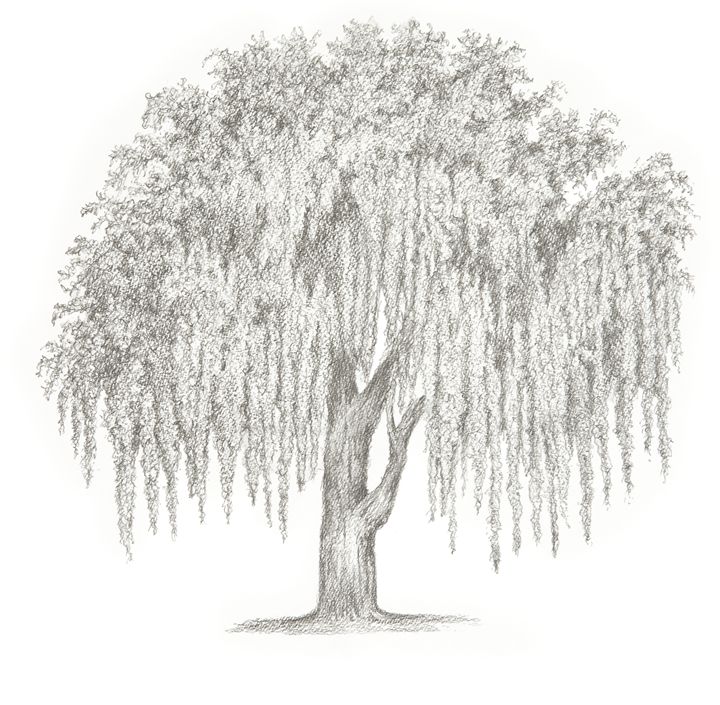 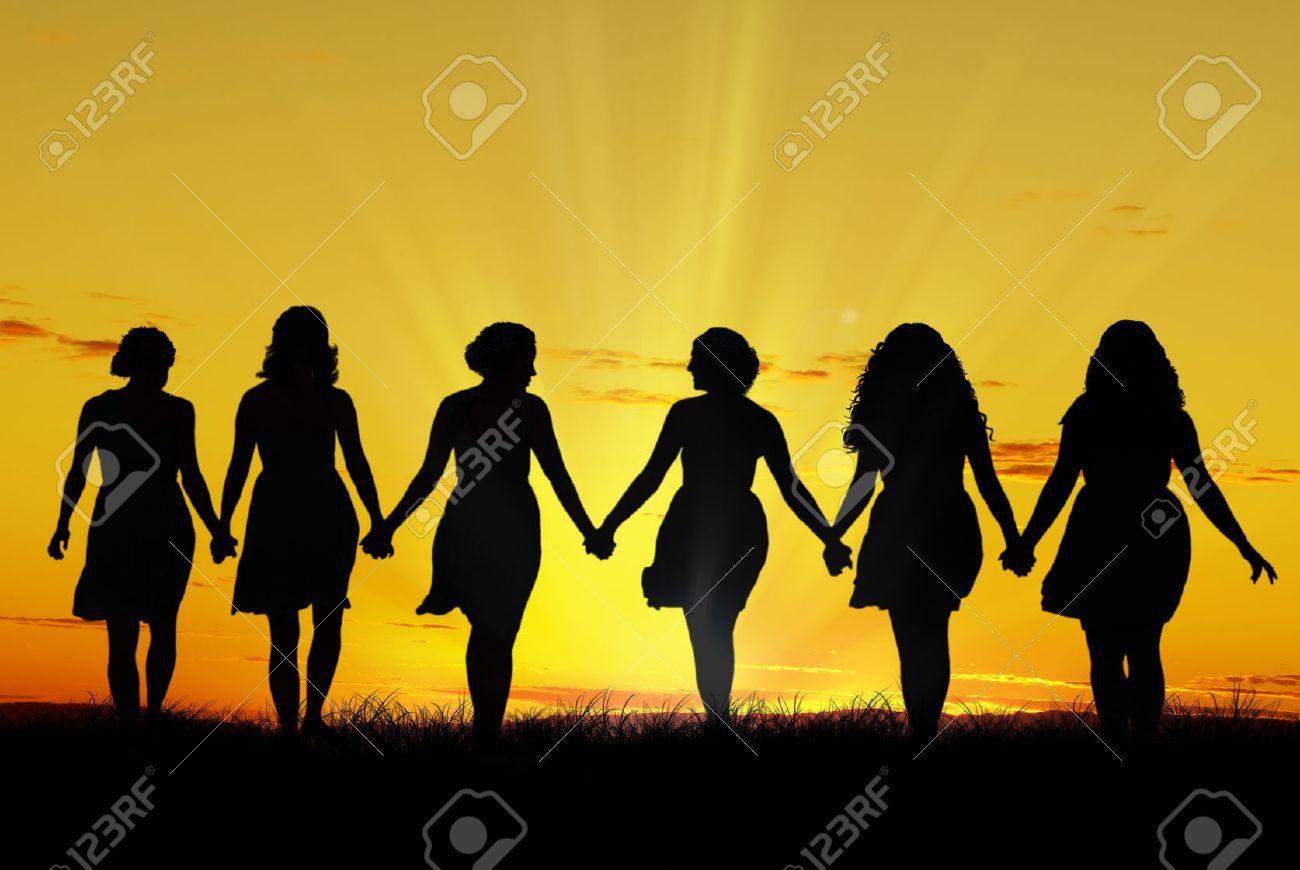 